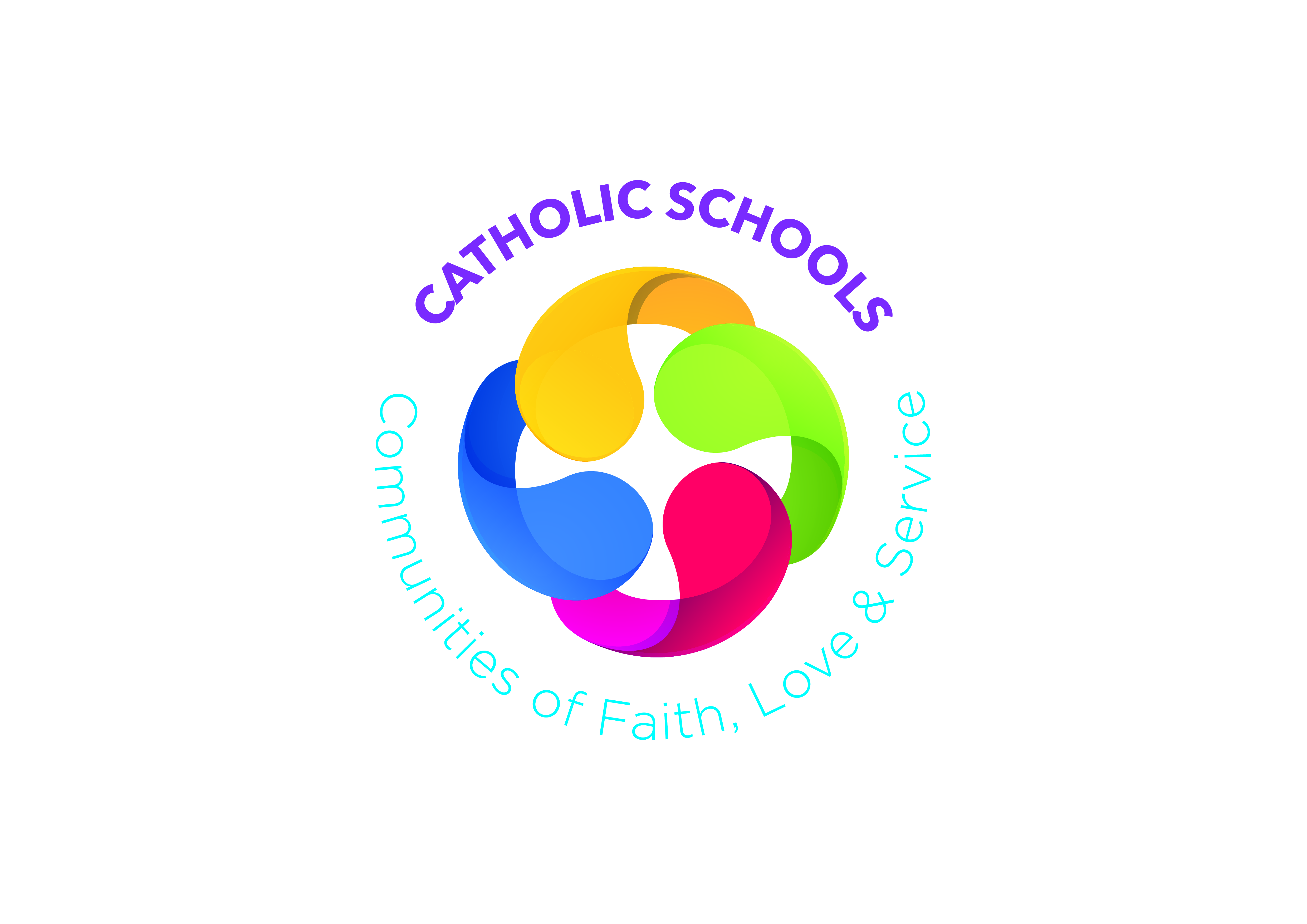 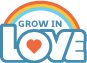 Prayer SpaceRed cloth for Triduum; White cloth for Easter season; Bible open at Mk 3; Mt 10; Jn 14; Mt 3; Lk 4; Candle; Cross or CrucifixAdd to this space each week throughout the monthRed cloth for Triduum; White cloth for Easter season; Bible open at Mk 3; Mt 10; Jn 14; Mt 3; Lk 4; Candle; Cross or CrucifixAdd to this space each week throughout the monthRed cloth for Triduum; White cloth for Easter season; Bible open at Mk 3; Mt 10; Jn 14; Mt 3; Lk 4; Candle; Cross or CrucifixAdd to this space each week throughout the monthRed cloth for Triduum; White cloth for Easter season; Bible open at Mk 3; Mt 10; Jn 14; Mt 3; Lk 4; Candle; Cross or CrucifixAdd to this space each week throughout the monthWeek 1Jesus’ Work Continues TodayWeek 2The Holy SpiritWeek 4The Gifts of the Holy SpiritLearning ObjectivesIdentify the Holy Spirit as the Helper God sent to the apostles and early disciplesKnow the Holy Spirit helps all baptised people to live as followers of JesusTalk about ways I can try to live as Jesus askedTalk about statements about the Holy SpiritRecognise how the Holy Spirit was at work in Jesus’ life after his baptismTalk about the qualities of the Holy Spirit as experienced by me and othersLook upon the Holy Spirit as a Helper and GuideList the seven gifts of the Holy Spirit and give examples of when these gifts are usedReflect on how I can best use these gifts to respond to the needs of othersDevelop confidence in making choices with the guidance of the Holy SpiritLearning and Teaching ActivitiesActivity:  Time to choose!Activity:  Good things about meScripture:  Jesus chooses twelve apostles Mk 3; Mt 10Scripture:  Jesus promises the Holy Spirit Jn 14:15-17; 26Online:  Look and respondOnline: What’s the Spirit? QuizDrama:  Living as a follower of JesusArt:  Followers of Jesus todayOnline:  Net MinistriesPB p78-80 Jesus’ work today TM pp274-282Story:  An Indian LegendActivity:  What we know about the Holy SpiritScripture:  Baptism of Jesus Mt 3:13-17Online:  Images of Jesus’ BaptismScripture:  Jesus reads from Isaiah Lk 4:16-22Song:  Go Tell EveryoneActivity:  The Holy SpiritPB p82-84 The Holy SpiritTM pp291-298Activity:  Snowball gameSong:  Spirit AnthemOnline:  Go against the tide!Scripture:  The Spirit is our Advocate Jn 14:15-17; 26Chat about the gifts of the Holy SpiritActivity:  Memorise the seven giftsActivity:  Learn more about the giftsActivity:  Using my giftArt:  Gifts of the Holy SpiritPB: p86-88 Gifts of the Holy Spirit TM pp299-305Praying TogetherReflective prayerPrayer Service:  God is With UsReflective prayerPrayer Service:  God is With UsReflective PrayerPrayer Service:  Holy SpiritReflective PrayerPrayer Service:  Holy SpiritPrayer to the Holy SpiritPrayer to the Holy SpiritPrayer to the Holy SpiritPrayer to the Holy SpiritAt HomePB 81 The Holy SpiritPB 81 The Holy SpiritPB p85 The Holy Spirit at workPB p85 The Holy Spirit at workPB p89 Gifts of the Holy SpiritPB p89 Gifts of the Holy SpiritCrossCurricularLinksOther Suggestions for AprilDepending on the date for Easter some of this work may be covered during March. The planners may be adjusted to suit the Liturgical year, both months and school holidays.The work on the Holy Spirit may be completed earlier depending on the date for Confirmation. Additional information can be found in the Sixth Class Manual, available online.Depending on the date for Easter some of this work may be covered during March. The planners may be adjusted to suit the Liturgical year, both months and school holidays.The work on the Holy Spirit may be completed earlier depending on the date for Confirmation. Additional information can be found in the Sixth Class Manual, available online.Depending on the date for Easter some of this work may be covered during March. The planners may be adjusted to suit the Liturgical year, both months and school holidays.The work on the Holy Spirit may be completed earlier depending on the date for Confirmation. Additional information can be found in the Sixth Class Manual, available online.Depending on the date for Easter some of this work may be covered during March. The planners may be adjusted to suit the Liturgical year, both months and school holidays.The work on the Holy Spirit may be completed earlier depending on the date for Confirmation. Additional information can be found in the Sixth Class Manual, available online.Depending on the date for Easter some of this work may be covered during March. The planners may be adjusted to suit the Liturgical year, both months and school holidays.The work on the Holy Spirit may be completed earlier depending on the date for Confirmation. Additional information can be found in the Sixth Class Manual, available online.Depending on the date for Easter some of this work may be covered during March. The planners may be adjusted to suit the Liturgical year, both months and school holidays.The work on the Holy Spirit may be completed earlier depending on the date for Confirmation. Additional information can be found in the Sixth Class Manual, available online.Depending on the date for Easter some of this work may be covered during March. The planners may be adjusted to suit the Liturgical year, both months and school holidays.The work on the Holy Spirit may be completed earlier depending on the date for Confirmation. Additional information can be found in the Sixth Class Manual, available online.DifferentiationWhat went well?What would I change?Suggested Additional Resourceshttp://www.kandle.ie/http://www.derrydiocese.org/www.educationdublindiocese.iewww.prayingincolour.comwww.drawing-god.com http://www.kandle.ie/http://www.derrydiocese.org/www.educationdublindiocese.iewww.prayingincolour.comwww.drawing-god.com http://www.kandle.ie/http://www.derrydiocese.org/www.educationdublindiocese.iewww.prayingincolour.comwww.drawing-god.com http://www.kandle.ie/http://www.derrydiocese.org/www.educationdublindiocese.iewww.prayingincolour.comwww.drawing-god.com http://www.kandle.ie/http://www.derrydiocese.org/www.educationdublindiocese.iewww.prayingincolour.comwww.drawing-god.com http://www.kandle.ie/http://www.derrydiocese.org/www.educationdublindiocese.iewww.prayingincolour.comwww.drawing-god.com http://www.kandle.ie/http://www.derrydiocese.org/www.educationdublindiocese.iewww.prayingincolour.comwww.drawing-god.com 